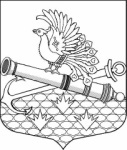 МЕСТНАЯ АДМИНИСТРАЦИЯ МУНИЦИПАЛЬНЫЙ ОБРАЗОВАНИЯ МУНИЦИПАЛЬНЫЙ ОКРУГ ОБУХОВСКИЙ ПОСТАНОВЛЕНИЕО ПРИЗНАНИИ УТРАТИВШИМ СИЛУ ПОСТАНОВЛЕНИЯ МЕСТНОЙ АДМИНИСТРАЦИИ ОТ 14.07.2011 № 20 «ОБ УТВЕРЖДЕНИИ ПОЛОЖЕНИЯ О ПОРЯДКЕ СБОРА И ОБМЕНА ИНФОРМАЦИЕЙ В ОБЛАСТИ ЗАЩИТЫ НАСЕЛЕНИЯ И ТЕРРИТОРИЙ МУНИЦИПАЛЬНОГО ОБРАЗОВАНИЯ МУНИЦИПАЛЬНЫЙ ОКРУГ ОБУХОВСКИЙ ОТ ЧРЕЗВЫЧАЙНЫХ СИТУАЦИЙ, ОБЕСПЕЧЕНИИ СВОЕВРЕМЕННОГО ОПОВЕЩЕНИЯ И ИНФОРМИРОВАНИЯ ОБ УГРОЗЕ ВОЗНИКНОВЕНИЯ ИЛИ О ВОЗНИКНОВЕНИИ ЧРЕЗВЫЧАЙНОЙ СИТУАЦИИ».В целях приведения в соответствие действующему законодательству Местная администрация ПОСТАНОВЛЯЕТ:Признать утратившим силу Постановление Местной администрации от 14.07.2011 № 20 «Об утверждении Положения о порядке сбора и обмена информацией в области защиты населения и территорий Муниципального образования муниципальный округ Обуховский от чрезвычайных ситуаций, обеспечении своевременного оповещения и информирования об угрозе возникновения или о возникновении чрезвычайной ситуации».Настоящее Постановление вступает в силу со дня официального опубликования.Контроль исполнения настоящего Постановления оставляю за собой.Глава Местной администрацииСеменов М.Е.18. 04.2018№ 20